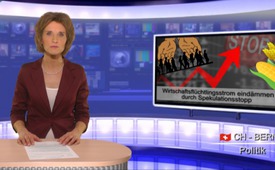 Wirtschaftsflüchtlingsstrom eindämmen durch Spekulationsstopp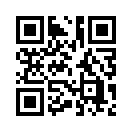 Allein durch das Bevölkerungswachstum und unterdurchschnittliche Ernten können extreme Preisanstiege nicht erklärt werden. Die Finanzialisierung der Rohstoffmärkte hat dazu geführt, dass Preisblasen immer wahrscheinlicher werden.Allein durch das Bevölkerungswachstum und unterdurchschnittliche Ernten können extreme Preisanstiege nicht erklärt werden. Die Finanzialisierung der Rohstoffmärkte hat dazu geführt, dass Preisblasen immer wahrscheinlicher werden. In der Folge können sich Menschen in Entwicklungsländern die Nahrungsmittel nicht mehr leisten und erleiden Hunger. Spekulation kann also Preise verzerren und Mittellosigkeit verursachen!

Am 28. Februar 2016 kommt die Initiative gegen die Spekulation mit Nahrungsmitteln zur Abstimmung. Vertreten wird sie von einem breit aufgestellten Bündnis.
Die Geschäftsleiterin der privaten Entwicklungshilfe-Organisation Swissaid, Caroline Morel, äusserte sich in einem Interview zur Abstimmung wie folgt (ich zitiere):

„Es geht bei der Initiative darum, dass die vom physischen Handel abgekoppelte Spekulation mit Agrarrohstoffen von Finanzinvestoren, Banken und Hedgefonds reguliert werden soll. Diese Art von Spekulation führt immer wieder zu Preiserhöhungen und Preisschwankungen für Grundnahrungsmittel.
In Entwicklungsländern geben arme Haushalte 60 bis 80% ihres Einkommens fürs Essen aus. Durch steigende Preise für Grundnahrungsmittel werden diese Familien in ihrer Existenz bedroht. Angesichts der 800 Millionen Menschen, die heute unter Hunger leiden, ist die Spekulation mit Nahrungsmitteln ein Skandal. Gerade in der Schweiz, einem der wichtigsten globalen Handelsplätze für Agrarrohstoffe, braucht es einen mutigen politischen Schritt zum Schutz des Rechts auf Nahrung für alle.“ (Zitat Ende)

Wenn durch einen Spekulationsstopp von Grundnahrungsmitteln die Armut auf der Welt vermindert werden kann, dann wird es auch weniger Wirtschaftsflüchtlinge geben, die ihre Heimat in Richtung Europa verlassen werden.von mab.Quellen:http://www.zeit-fragen.ch/index.php?id=2357
http://spekulationsstopp.chDas könnte Sie auch interessieren:---Kla.TV – Die anderen Nachrichten ... frei – unabhängig – unzensiert ...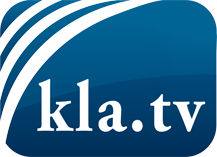 was die Medien nicht verschweigen sollten ...wenig Gehörtes vom Volk, für das Volk ...tägliche News ab 19:45 Uhr auf www.kla.tvDranbleiben lohnt sich!Kostenloses Abonnement mit wöchentlichen News per E-Mail erhalten Sie unter: www.kla.tv/aboSicherheitshinweis:Gegenstimmen werden leider immer weiter zensiert und unterdrückt. Solange wir nicht gemäß den Interessen und Ideologien der Systempresse berichten, müssen wir jederzeit damit rechnen, dass Vorwände gesucht werden, um Kla.TV zu sperren oder zu schaden.Vernetzen Sie sich darum heute noch internetunabhängig!
Klicken Sie hier: www.kla.tv/vernetzungLizenz:    Creative Commons-Lizenz mit Namensnennung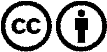 Verbreitung und Wiederaufbereitung ist mit Namensnennung erwünscht! Das Material darf jedoch nicht aus dem Kontext gerissen präsentiert werden. Mit öffentlichen Geldern (GEZ, Serafe, GIS, ...) finanzierte Institutionen ist die Verwendung ohne Rückfrage untersagt. Verstöße können strafrechtlich verfolgt werden.